	MESTSKÁ ČASŤ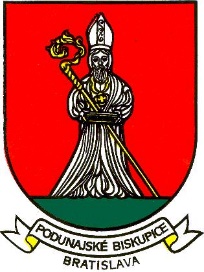 BRATISLAVA – PODUNAJSKÉ BISKUPICETrojičné námestie 11, 825 61 BratislavaMateriál určený na rokovanie: Miestnej rady dňa : 			19.09.2022Miestneho zastupiteľstva dňa : 	27.09.2022Návrhvšeobecne záväzného nariadeniamestskej časti Bratislava – Podunajské Biskupiceč. ... / 2022zo dňa 27.09.2022o umiestňovaní volebných plagátov a iných nosičov informácií na verejných priestranstvách v mestskej časti Bratislava-Podunajské BiskupicePredkladá: 						       Materiál obsahuje:Mgr. Zoltán Pék				                  -   vyjadrenie miestnej rady a komisiístarosta                                                                           -   návrh uznesenia-   dôvodovú správunávrh všeobecne záväzného nariadeniaZodpovedná:Ing. Mariana PáleníkováprednostkaSpracoval:Mgr. Ján Špačekvedúci organizačného oddelenia Vyjadrenie miestnej rady ( zasadnutie dňa 19.9.2022 )UZNESENIE č. 258/2022/MR Miestna rada odporúča miestnemu zastupiteľstvu schváliť predložený návrh všeobecne záväzného nariadenia.Vyjadrenie komisiíKomisia finančná, podnikateľských činností a obchodu :Komisia finančná, podnikateľských činností a obchodu odporúča prerokovať materiál na Miestnej rade a Miestnom zastupiteľstve mestskej časti Podunajské Biskupice.Komisia školstva, kultúry, mládeže a športu :Komisia školstva, kultúry, mládeže a športu  súhlasí s návrhom VZN a odporúča miestnemu zastupiteľstvu prerokovať a schváliť návrh VZN.Komisia územného plánu, výstavby, životného prostredia, odpadov a cestného hospodárstva:Členovia komisie ÚP,V, ŽP,OaCH berú na vedomie predložený Návrh Všeobecne záväzného nariadenia mestskej časti Bratislava–Podunajské BiskupiceN á v r h   u z n e s e n i a :Miestne zastupiteľstvo mestskej časti Bratislava-Podunajské Biskupice po prerokovanís c h v a ľ u j eVšeobecne záväzné nariadenie mestskej časti Bratislava-Podunajské Biskupice č. .../2022 zo dňa 27.09.2022 o umiestňovaní volebných plagátov a iných nosičov informácií na verejných priestranstvách v mestskej časti Bratislava-Podunajské Biskupice.D ô v o d o v á   s p r á v aVšeobecná časť Predložený návrh všeobecne záväzného nariadenia (ďalej len „nariadenie“) sa predkladá na základe zákona č. 181/2014 Z. z. o volebnej kampani a o zmene a doplnení zákona č. 85/2005 Z. z. o politických stranách a politických hnutiach v znení neskorších predpisov, kde § 16 uvedeného zákona znie: „Obec, v hlavnom meste Slovenskej republiky Bratislave a v meste Košice mestská časť, všeobecne záväzným nariadením vyhradí miesta a ustanoví podmienky na umiestňovanie volebných plagátov na verejných priestranstvách počas volebnej kampane pre voľby do Národnej rady Slovenskej republiky, voľby do Európskeho parlamentu, voľby prezidenta Slovenskej republiky, voľby do orgánov samosprávnych krajov a voľby do orgánov samosprávy obcí. Vyhradená plocha musí zodpovedať zásadám rovnosti kandidujúcich subjektov.“Podľa doterajšej praxe boli v mestskej časti Bratislava-Podunajské Biskupice prijímané nariadenia o vyhradených plochách ku každým voľbám osobitne. V snahe zjednotiť a sprehľadniť podmienky a postupy pri určovaní vyhradených plôch pre umiestňovanie volebných plagátov a iných nosičov informácií predkladáme tento návrh nariadenia.Navrhované nariadenie nebude mať zásadný vplyv na rozpočet mestskej časti. Osobitná časť K § 1: Ustanovuje sa predmet úpravy nariadenia, ktorým je určenie podmienok na umiestňovanie volebných plagátov na verejných priestranstvách počas volebnej kampane pre voľby do Národnej rady Slovenskej republiky, voľby do Európskeho parlamentu, voľby prezidenta Slovenskej republiky, voľby do orgánov samosprávnych krajov, voľby do orgánov samosprávy obcí v mestskej časti Bratislava-Podunajské Biskupice. K § 2: Určujú sa miesta pre umiestňovanie volebných plagátov a iných nosičov informácií a všeobecné podmienky pre vylepovanie plagátov v mestskej časti. Nariadenie nerieši umiestňovanie plagátov na iných plochách, ktoré sú zabezpečované napr. prostredníctvom reklamných agentúr na reklamných stavbách a iných plochách nachádzajúcich sa vo vlastníctve iných právnických alebo fyzických osôb. K § 3: Určujú sa podmienky a pravidlá na zabezpečenie zásady rovnosti pri umiestňovaní volebných plagátov a iných nosičov informácií na vyhradených plochách určených navrhovaným nariadením. Zákon o volebnej kampani ustanovuje, že vyhradená plocha na umiestňovanie volebných plagátov počas volebnej kampane musí zodpovedať zásadám rovnosti kandidujúcich subjektov, t. j. pre všetky zaregistrované politické strany a koalície politických strán (ďalej len „zaregistrované politické strany“) musí byť vytvorený rovnomerný priestor  na umiestňovanie volebných plagátov. Konkrétna plocha pre jednotlivý kandidujúce subjekty bude označená číslicou a rozmer bude stanovený na základe počtu zaregistrovaných subjektov. Takto vyhradená plocha bude musieť byť k dispozícii zaregistrovaným politickým stranám až do skončenia volebnej kampane, bez ohľadu na to, či kandidujúci subjekt svoje právo na umiestnenie volebného plagátu využije, alebo nie. V prípade, ak kandidujúci subjekt nevyužije svoje právo na umiestnenie volebného plagátu  na vyhradenej ploche na verejnom priestranstve, ostane miesto určené na umiestnenie volebného plagátu pre daný kandidujúci subjekt prázdne. Toto miesto nie je možné použiť na umiestnenie volebných plagátov iných kandidujúcich subjektovK § 4:Určujú sa podmienky, pravidlá a zodpovednosť pre kandidujúce subjekty pri umiestňovaní volebných plagátov a iných nosičov informácií na vyhradených plochách v mestskej časti.K § 5:Určujú sa oprávnené subjekty a osoby k vykonávaniu kontroly dodržiavania nariadenia. Porušenie nariadenia možno sankcionovať. Sankcie určujú príslušné právne predpisy. K § 6:	Stanovuje sa dátum účinnosti nariadenia.NÁVRHVšeobecne záväzné nariadenie mestskej časti Bratislava - Podunajské Biskupice č. .../2022zo dňa 27.09.2022o umiestňovaní volebných plagátov a iných nosičov informácií na verejných priestranstvách v mestskej časti Bratislava-Podunajské Biskupice	Miestne  zastupiteľstvo  mestskej  časti  Bratislava-Podunajské Biskupice sa podľa § 16 zákona č. 181/2014  Z. z. o volebnej kampani a o zmene a doplnení zákona č.85/2005 Z. z. o politických stranách a politických hnutiach v znení neskorších predpisov a podľa § 15 ods. 2 písm. a) zákona Slovenskej národnej rady č. 377/1990 Zb. o hlavnom meste Slovenskej republiky Bratislave v znení neskorších predpisov uznieslo na tomto všeobecne záväznom nariadení :§  1Predmet nariadeniaVšeobecne záväzné nariadenie (ďalej len „nariadenie“) vyhradzuje plochy pre umiestňovanie volebných plagátov a iných nosičov informácií na verejných priestranstvách v mestskej časti Bratislava-Podunajské Biskupice (ďalej len „mestská časť “) v čase volebnej kampane:volieb do Národnej rady Slovenskej republiky volieb do Európskeho parlamentu volieb prezidenta Slovenskej republikyvolieb do orgánov samosprávnych krajov volieb do orgánov samosprávy obcí kandidujúcimi subjektmi, určuje práva a povinnosti kandidujúcich subjektov pri vylepovaní volebných plagátov a iných nosičov informácií.§  2Miesta na umiestňovanie volebných plagátov a iných nosičov informácií(1)  Kandidujúce politické strany, nezávislí kandidáti, prípadne ďalšie subjekty môžu počas volebnej kampane podľa § 1 písmeno a) umiestňovať volebné plagáty a iné nosiče informácií na verejných priestranstvách mestskej časti len na dočasných reklamných zariadeniach na nasledovných vyhradených miestach :       -  plagátová plocha na Trojičnom námestí       -  plagátová plocha na Dudvážskej ulici       -  plagátová plocha na Bieloruskej ulici(2) Volebné plagáty a iné nosiče informácií nie je možné umiestňovať na brány domov a steny budov, ktoré sú majetkom alebo v správe mestskej časti a na objektoch v majetku a správe Bytového podniku Podunajské Biskupice, a to aj v tom prípade, ak sú na nich umiestnené tabule alebo skrinky určené na vylepovanie plagátov alebo iných písomných oznamov. (3) Na umiestňovanie volebných plagátov a iných nosičov informácií na ostatné plagátové plochy, informačné a reklamné zariadenia a na vonkajšie alebo vnútorne strany objektov, ktoré nie sú vo vlastníctve mestskej časti sa ustanovenia tohto nariadenia nevzťahujú.§  3Zabezpečenie zásady rovnosti(1)  Vyhradená plocha musí zodpovedať zásadám rovnosti kandidujúcich subjektov. Rozdelenie vyhradenej plochy pre jednotlivé volebné plagáty a iné nosiče informácií vykoná mestská časť po doručení zoznamov zaregistrovaných kandidátov alebo kandidujúcich subjektov pre príslušné voľby.       (2) Každý kandidujúci subjekt môže umiestniť volebné plagáty a iné nosiče informácií len na miesto, ktoré na vyhradených miestach označí mestská časť pre daný kandidujúci subjekt.  (3) Ak miesto na umiestňovanie volebných plagátov a iných nosičov informácií kandidujúci subjekt nevyužije, také miesto zostane voľné a mestská časť ho nemôže určiť na umiestňovanie volebných plagátov a iných nosičov informácií iného kandidujúceho subjektu.§  4Podmienky na umiestňovanie volebných plagátov a iných nosičov informáciíVyhradená plocha bude k dispozícii zaregistrovaným kandidátom a kandidujúcim subjektom až do skončenia volebnej kampane. Umiestňovanie volebných plagátov a iných nosičov informácií ich údržbu a následné odstránenie si zabezpečuje každý kandidujúci subjekt sám na vlastné náklady.Za obsahové znenie volebných plagátov a iných nosičov informácií zodpovedajú kandidujúce subjekty v plnom rozsahu.Kandidujúcim subjektom sa zakazuje prelepovanie, strhávanie alebo iné poškodzovanie plagátových plôch iných kandidujúcich subjektov.   § 5Kontrola a sankcieKontrolu dodržiavania ustanovení tohto nariadenia vykonáva Mestská polícia hlavného mesta Slovenskej republiky Bratislavy a starostom mestskej časti poverení zamestnanci Miestneho úradu mestskej časti Bratislava-Podunajské Biskupice. Právnická osoba alebo fyzická osoba oprávnená na podnikanie, ktorá poruší ustanovenia tohto nariadenia, sa dopustí správneho deliktu a mestská časť jej môže uložiť pokutu podľa osobitného predpisu1). Pri ukladaní pokút sa postupuje podľa všeobecných predpisov o správnom konaní.Fyzická osoba, ktorá poruší ustanovenia tohto nariadenia, sa dopustí priestupku a môže jej byť mestskou časťou uložená pokuta podľa osobitného predpisu 2).Porušenie pravidiel o vedení volebnej kampane podľa zákona NR SR č.181/2014 Z. z. o volebnej kampani a o zmene a doplnení zákona č. 85/2005 Z. z. o politických stranách a politických hnutiach v znení neskorších predpisov sa kvalifikuje ako priestupok a na jeho prejednávanie sa vzťahuje všeobecný predpis o priestupkoch._______________________________§ 28 ods. 2 písm. b) zákona č. 377/1990 Zb. o hlavnom meste Slovenskej republiky Bratislavy v znení neskorších predpisov  § 46 až 48 zákona č. 372/1990 Zb. o priestupkoch v znení neskorších predpisov § 6ÚčinnosťToto všeobecne záväzné nariadenie nadobúda účinnosť 15 dní odo dňa jeho vyvesenia na úradnej tabuli a webovom sídle mestskej časti.      Mgr. Zoltán Pék starosta mestskej časti